   РЕШЕНИЕ                                                                                              ҠАРАР 	О внесении изменений в решение Совета сельского поселения №60 от 23 мая 2012 года «Об утверждении   Правила  благоустройства  на территории населённых пунктов сельского поселения Богдановский сельсовет»     В целях организации благоустройства и озеленения территории сельского поселения Богдановский сельсовет, в соответствии с пунктом 19 части 1 статьи 14 Федерального закона от 6 октября 2003 года № 131-ФЗ «Об общих принципах организации местного самоуправления в Российской Федерации», в соответствии  Закона Республики Башкортостан от 09.04.2019 года №95-з «О внесении изменений в Кодекс Республики Башкортостан об административных правонарушениях» Совет  сельского поселения Богдановский сельсовет Решил:Внести изменения и дополнения в решение Совета сельского поселения №60 от 23 мая 2012 года «Об утверждении   Правила  благоустройства  на территории населённых пунктов сельского поселения Богдановский сельсовет муниципального района Миякинский район Республики Башкортостан»: Подпункт «г» пункта 3  главы 4 признать утратившим силу;         1.2.  Добавить пункт 17 в главе 4 «Сбор, транспортирование, обработка, утилизация, обезвреживание, захоронение твердых коммунальных отходов на территории субъекта Российской Федерации обеспечиваются одним или несколькими региональными операторами в соответствии с региональной программой в области обращения с отходами и территориальной схемой обращения с отходами».Пункт 1	главы 8 «Порядок     контроля     за     соблюдением     правил благоустройства» изложить в следующей редакции:      Контроль за соблюдением правил осуществляется главой сельского поселения  Богдановский сельсовет МР Миякинский район РБ.       При выявлении нарушения лицо, его выявившее составляет акт с фиксацией нарушений, в том числе с использованием технических средств для фото-, видеофиксации, предписание о необходимости устранения нарушений и устанавливает срок для его устранения. Предписание вручается лицу, допустившему нарушение, в случае невозможности вручения предписание оставляется в почтовом ящике (Приложение).        В срок, установленный в предписании, лицо, допустившее нарушение правил благоустройства обязано сообщить о его устранении в администрацию муниципального образования. При отсутствии сообщения производится выезд на место нарушения и составляется акт с фиксацией нарушений, в том числе с использованием технических средств для фото-, видеофиксации. Акт вручается лицу, допустившему нарушение, в случае невозможности вручения предписание оставляется в почтовом ящике.       Выдача предписания не является обязательным документом для решения вопроса о привлечении к административной ответственности лица, допустившего нарушение.      1.4.	Пункт 1	главы 8 «Ответственность за нарушение настоящих Правил» изложить в следующей редакции:       Ответственность   за   нарушение   настоящих   Правил   устанавливается   всоответствии с действующим законодательством Российской Федерации и КоАП Республики Башкортостан по ст. 6.3 . «Нарушение правил благоустройства»        Применение мер административной ответственности не освобождает лиц, причинивших своими противоправными действиями или бездействием ущерб объектам благоустройства от обязанности возместить нанесенный ущерб в соответствии с действующим законодательств.Обнародовать настоящее решение и разместить на официальном сайте администрации сельского поселения Богдановский сельсовет.Контроль за исполнением данного решения возложить на постоянную комиссию по земельным вопросам, благоустройству, экологии и ЖКХ.Глава сельского поселения                                                                   Р.М.Каримов      с.Богданово      18.05.2021 года      №111Совет сельского поселения Богдановский сельсовет муниципального района Миякинский район Республики Башкортостан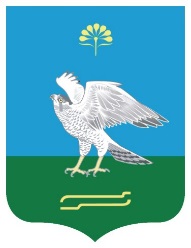 Башkортостан РеспубликаһыМиeкe районы муниципаль районыныn Боfzан ауыл советы ауыл билeмehе Советы